Terex RH200 Shovel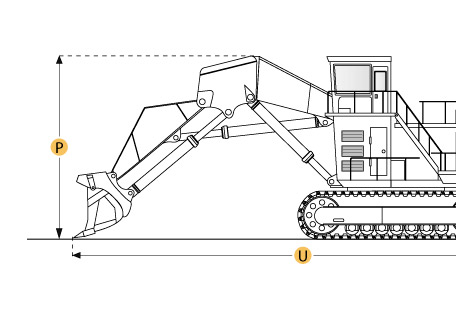 Selected DimensionsSpecificationDimensionsDimensionsDimensionsB. Width Over Tracks23 ft in7000 mmD. Length of Track on Ground21 ft in6400 mmE. Ground Clearance3.7 in1120 mmG. Height to Top of Cab28.7 ft in8760 mmLoading ShovelLoading ShovelLoading ShovelQ. Max Cutting Height50.2 ft in15300 mmR. Max Dump Height38.7 ft in11800 mmS. Max Dig Reach53.1 ft in16200 mmT. Max Dig Depth7.9 ft in2400 mmUndercarriageUndercarriageUndercarriageF. Track Gauge18.4 ft in5600 mmN. Loading Shovel Shoe Width55.1 in1400 mmEngineEngineEngineMakeCumminsCumminsModel2x K 1500-E2x K 1500-EGross Power2520 hp1879.2 kwNet Power2520 hp1879.2 kwPower Measured @1800 rpm1800 rpmDisplacement2300 cu in37.7 LAspirationTurbocharged and aftercooledTurbocharged and aftercooledNumber of Cylinders2424OperationalOperationalOperationalFuel Capacity2820 gal10674.9 LHydraulic System Fluid Capacity1611.4 gal6100 LSwing Speed3.9 rpm3.9 rpmOperating Voltage24 V24 VAlternator Supplied Amperage350 amps350 ampsUndercarriageUndercarriageUndercarriageMax Travel Speed2.3 mph3.7 km/hNumber of Upper Rollers22Number of Lower Rollers66Number of Track Shoes per Side3939Track Gauge18.4 ft in5600 mmBackhoe Shoe Width 155.1 in1400 mmBackhoe Operating Weight - Shoe 11183882.4 lb537000 kgBackhoe Ground Pressure - Shoe 138.1 psi262.7 kPaLoading Shovel Shoe Width55.1 in1400 mmLoading Shovel Operating Weight1157426.8 lb525000 kgLoading Shovel Ground Pressure37.3 psi257.2 kPaBackhoe Boom / Stick 1Backhoe Boom / Stick 1Backhoe Boom / Stick 1Backhoe Boom / Stickboom 34'5" (10500mm) w/ stick 18'1" (5500mm)boom 34'5" (10500mm) w/ stick 18'1" (5500mm)Max Dig Depth30.2 ft in9200 mmMax Cutting Height55.8 ft in17000 mmLoading ShovelLoading ShovelLoading ShovelLoading Shovelboom 26'2" (8000mm) w/ stick 16'9" (5100mm)boom 26'2" (8000mm) w/ stick 16'9" (5100mm)Max Dig Depth7.9 ft in2400 mmMax Cutting Height50.2 ft in15300 mmMax Dump Height38.7 ft in11800 mmMax Dig Reach53.1 ft in16200 mmBucketsBucketsBucketsReference Bucket Capacity27.5 yd321 m3Minimum Bucket Capacity27.5 yd321 m3Maximum Bucket Capacity39.9 yd330.5 m3DimensionsDimensionsDimensionsWidth Over Tracks23 ft in7000 mmHeight to Top of Cab28.7 ft in8760 mmLength of Tracks28 ft in8540 mmLength of Track on Ground21 ft in6400 mmGround Clearance3.7 in1120 mmUpper Structure Ground Clearance9.1 ft in2780 mmHeight of Tracks8.1 ft in2480 mm